Добрый день. Сегодня переходим к изучению видов показательных неравенств и методов их решения. Показательные неравенства – это неравенства с переменной в показателе степени. При решении показательных неравенств используются свойства показательной функции  y= ax: при а > 1 функция возрастает на всей числовой прямой и при  0 < а < 1 функция убывает на всей числовой прямой. 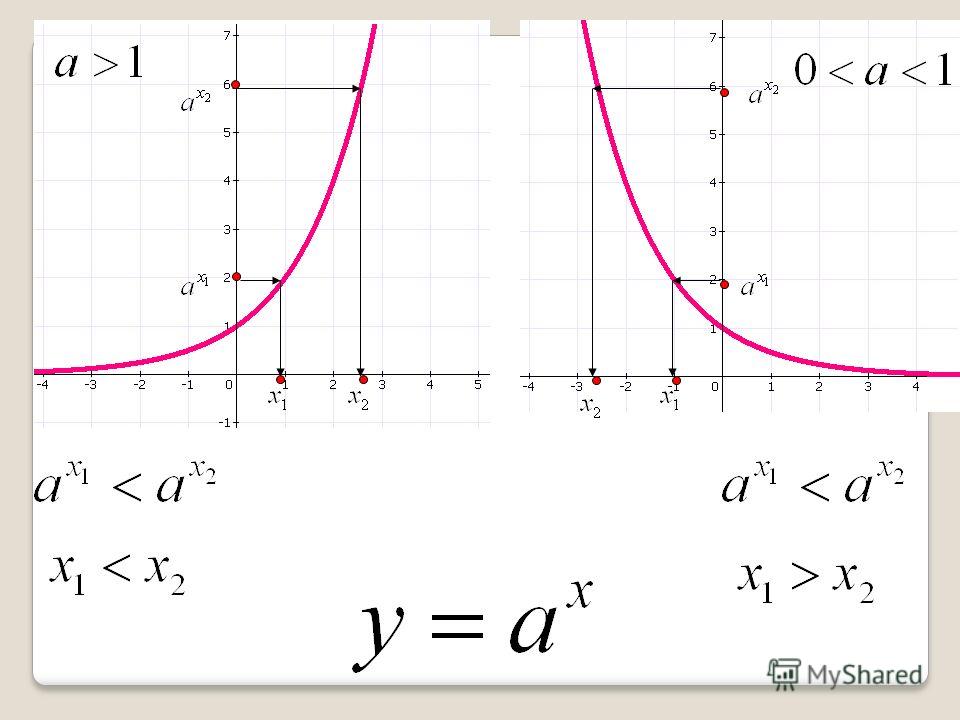 На применении этих свойств построена основная теорема решения показательных неравенств.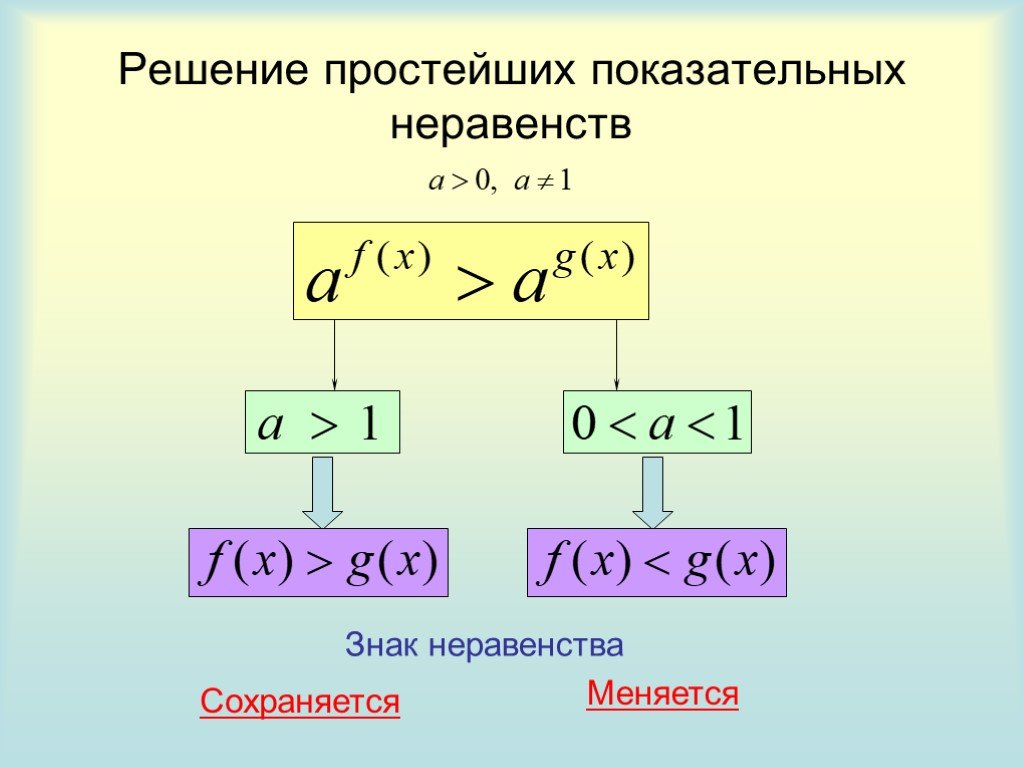 Важная тонкость в переходе в показательных неравенствах:
−− если основание степени больше 1, то знак неравенства должен оставаться прежним,
−− если же основание - число большее 00, но меньшее 1 (лежит между нулем и единицей), то знак неравенства должен меняться на противоположный.Важно! Есть два требования для перехода в показательных неравенствах:
−− число в основании степени слева и справа должно быть одинаковым;
−− степени слева и справа должны быть «чистыми», то есть не должно быть никаких коэффициентов, умножений, делений и т.д.Рассмотрим  решения нескольких неравенств.Метод вынесения общего множителя за скобки (общий множитель показательная функция ax)а)    +    < 28                              3х · 32 +     < 28              3х · ( 32 + ) < 28            3х · (9 +  ) < 28            3х ·  < 28         3х  < 28 ÷           3х  < 3т.к  3 > 1  и график функции y =  возрастает на R, то запишем неравенство равносильное данномух < 1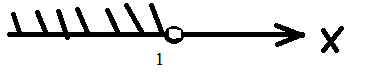 Ответ:  х  ( - 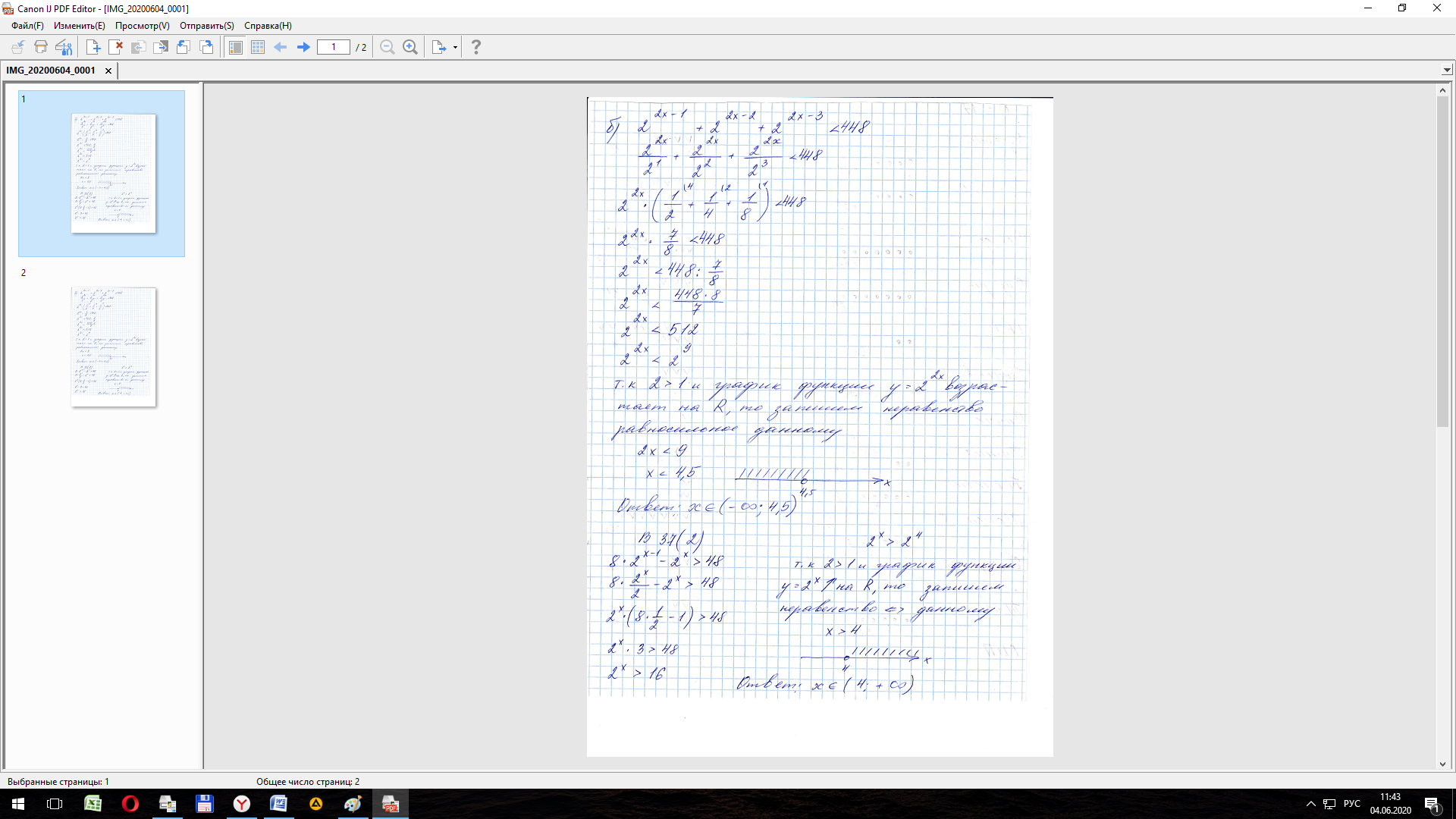 Самостоятельно решаем задание 2 в вариантах  5,13,21,29,61,80,90 (1 метод)  (сборник Дорофеева ГВ)Выполненные задания отправляем мне на эл.почту по адресу  ksp.npet@mail.ru  Срок выполнения задания   7 июня.